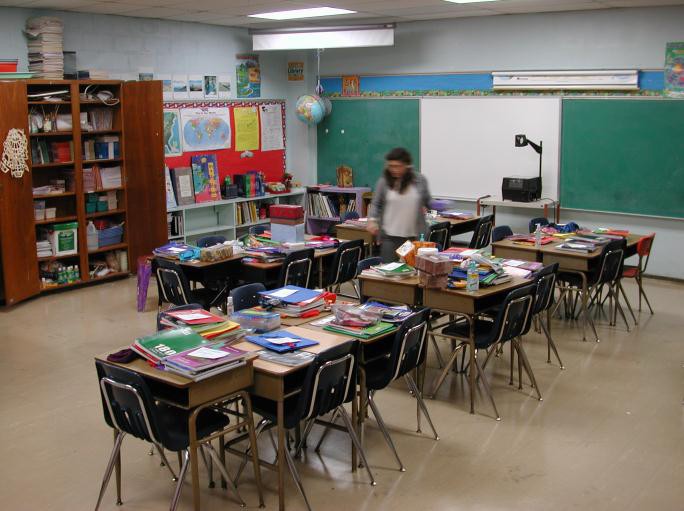 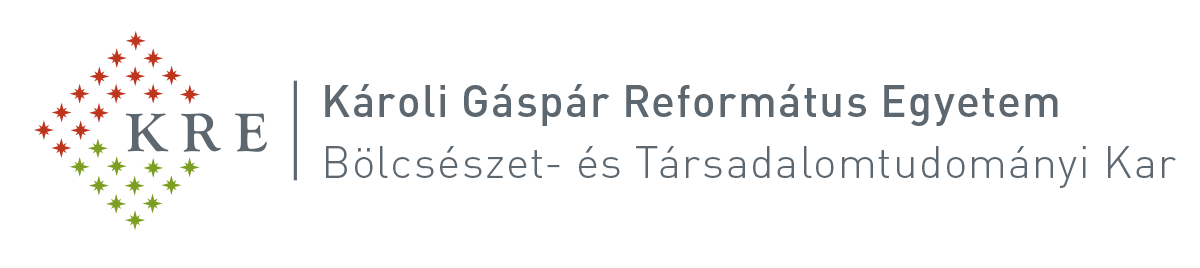 TÁJÉKOZTATÓA TVSZ gyakorlathoz kapcsolódó rendelkezései:12. § (1) A csoportos (szakos tanítási) gyakorlat („B” típusú gyakorlat): iskolában, gyakorlatvezető tanár irányításával, az adott szakképzettség területén végzett (tanítási) gyakorlat, amely magában foglalja a hospitálást, az óramegbeszéléseket, a gyakorlatvezető tanár által tartott órák részfeladataiban való közreműködést, és legalább 15 önállóan megtartott órát/foglalkozást (tervezés-előkészítés, óravezetés, reflektálás, óraelemzés). A gyakorlatot a szakos módszertan oktatók kísérik gyakorlatkísérő szeminárium keretében. A hallgató adott szakján a választott szakképzettségnek megfelelő évfolyamokon végzi szakos gyakorlatát.A csoportos (tanítási) gyakorlat keretében végzett egyes tevékenységek megoszlása az alábbiak szerint történik:Csoportonként (párban) 10 óra hospitálás és hozzá kapcsolódó megbeszélés, valamint 15 óra megtartása önállóan vagy párban (team-teaching) és a hozzá kapcsolódó megbeszélés. Az órákon lehetőség szerint az egész csoport részt vesz és közös megbeszélés követi a gyakorlatvezető mentor, ill. a szakmódszertanos oktató irányításával.A 15 órába beszámíthatók közösen tartott órák, órarészletek,  részfeladatok, mikrotanítások is, de minimum 3-5  órát önállóan is szükséges  tartani, felkészülésként  az egyéni, összefüggő gyakorlatra. A hospitálások óraszámába a csoport tagjai által megtartott órák megfigyelése is beleszámítható, maximum 5 óra erejéig. A gyakorlat adminisztrálása munkanapló segítségével történik.Tájékoztatásul a tanári portfólióhoz már gyűjthető anyagokról:A potfólió követelményekről, hospitálási és óratervezési segédletekről bővebben ld. a Tanárképző Központ honlapján található  letölthető dokumentumokat:https://btk.kre.hu/index.php/2015-10-20-11-09-16/2015-10-20-11-15-36/tanarkepzo-kozpont/letoltheto-dokumentumok.htmlADATLAPÓrarend: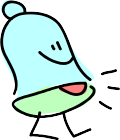 HOSPITÁLÁSREFLEXIÓK a megtartott órák utánA gyakorlat során három írásbeli reflexiót kell készíteni. A tanítás elején (1-5. óra után), közepén (6-10. óra után) és a végén (11-15. óra után). A reflektálásban az alábbi önértékelő lapok segítenek, azokra a pontokra reagáljanak, melyek a gyakorlat adott szakaszában  relevánsak.Reflektálás az érzéseimre (egyszerre többet is megjelölhet):Reflektálás a célokra:Reflektálás az oktatási szakaszokra:Mit tanultam a megtartott órák kapcsán:Mentori értékelés az órákról, javaslatok, visszajelzések:Összegzés, fejlődési terv - a megbeszélés után kitöltendő (Fontos: Hogyan tudnám elérni?):Reflektálás a célokra:Reflektálás az oktatási szakaszokra:Mit tanultam a megtartott órák kapcsán:Mentori értékelés az órákról, javaslatok, visszajelzések:Összegzés, fejlődési terv - a megbeszélés után kitöltendő (Fontos: Hogyan tudnám elérni?):Reflektálás az érzéseimre (egyszerre többet is megjelölhet):Reflektálás a célokra:Reflektálás az oktatási szakaszokra:Mit tanultam a megtartott óra kapcsán:Mentori értékelés az óráról, javaslatok, visszajelzések:Összegzés, fejlődési terv - a megbeszélés után kitöltendő (Fontos: Hogyan tudnám elérni?):3.1. ÖNÉRTÉKELÉS	Név/szak: ………………………………………..........Részvétel, aktivitásHospitálásMegtartott órákÖsszegző szöveges önértékelésA gyakorlatom során tapasztalt erősségeim:További fejlesztésre szoruló területek:3.2. TANÁRI ÉRTÉKELÉS	Név/szak: ……………………………………….. Részvétel, aktivitásHospitálásMegtartott órákÖsszegző szöveges értékelésA hallgató gyakorlata során megmutatott erősségei (címszavakban):További fejlesztésre szoruló területek (címszavakban):Javasolt érdemjegy (számmal és betűvel):  Dátum: ………………………………………………………	………………………………… gyakorlatvezető mentortanár		az egyetem képviselőjeSzakonként (kétszakos hallgatóknál tehát mindkét szakhoz külön-külön):✔digitális tananyag (ppt, szerzői szoftverrel, feladatgenerátorral gyártott feladatok, online anyagok stb.)hospitálási jegyzetek, a hozzájuk tartozó reflexiókkal;óravázlatok  kapcsolódó  mellékletekkel  (részletes  óraterv,  az órához kapcsolódó tankönyvoldalak/tananyagok/feladatok és önértékelési lap);saját készítésű tananyag, pl. feladatlap, mérő/értékelő tesztfeladatok, modern munkaformák (projektek, feladatállomás), digitális tananyagok (képernyőképként bemutatva és/vagy digitálisan mellékelve).Saját gyakorlatról készített összefoglaló reflexió: Milyen tapasztalatokat szerzett a csoportos gyakorlaton?  Milyen erősségei,  célkitűzései voltak a gyakorlat megkezdésekor, ezeket hogyan tudta megvalósítani? Miben erősödött meg a gyakorlat során, mi az a terület, amelyben még fejlődnie kell?Gyakorlatvezető mentor:Gyakorlatvezető mentor:e-mail:Telefon:Iskola:Iskola:Címe:Tel.:Résztvevők:E-mailTelefonCsengetési rendHétfőKeddSzerdaCsütörtökPéntekDátumTantárgy / Osztály / Tanár neveAz óra tárgya, témájaMegfigyelési szempontRövid reflexió (Mit tanultam a látottak, ill. az óra utáni megbeszélés alapján):A mentor kézjegye1.2.3.4.5.6.7.8.9.10.TANÍTÁSTANÍTÁSTANÍTÁSTANÍTÁSTANÍTÁSDátumOsztályA megtartott óra anyagaMentor aláírása1.2.3.4.5.6.7.8.9.10.11.12.13.14.15.DátumOsztályAz órák tárgya, témájaTeam teaching esetén a másik tanárjelölt neve1.Mit érzek a megtartott órák kapcsán?Mit érzek a megtartott órák kapcsán?Mit érzek a megtartott órák kapcsán?Mit érzek a megtartott órák kapcsán?Mit érzek a megtartott órák kapcsán?Mit érzek a megtartott órák kapcsán?Mit érzek a megtartott órák kapcsán?Mit érzek a megtartott órák kapcsán?boldogságörömelégedettségegykedvűségtanácstalanságszomorúságijedtségegyéb:Mit érezhetnek az órámon részt vevő tanulók?Mit érezhetnek az órámon részt vevő tanulók?Mit érezhetnek az órámon részt vevő tanulók?Mit érezhetnek az órámon részt vevő tanulók?Mit érezhetnek az órámon részt vevő tanulók?Mit érezhetnek az órámon részt vevő tanulók?Mit érezhetnek az órámon részt vevő tanulók?Mit érezhetnek az órámon részt vevő tanulók?örömelégedettségelégedetlenségtanácstalanságunalomijedtségharagegyéb:Mely célokat sikerült megvalósítanom? Miért?Mely	célokat	nem	sikerült	megvalósítanom? Miért?Melyek  voltak  az   óra   különösen  jól  sikerült részei? (Miért?)Melyek voltak az óra kevésbé jól sikerült részei? (Miért?)önmagamról, a tanításról?a diákokról, a tanulásukról?pozitívumoknegatívumok, fejlesztendőAmit megtartani, megerősíteni, jobban kiépíteni szeretnék:Amit szeretnék megváltoztatni - elhagyni vagy elsajátítani:Amire a következő órán különösen figyelni fogok, gyakorolni szeretnék:DátumOsztályAz órák tárgya, témájaTeam teaching esetén a másik tanárjelölt neve2.Mit érzek a megtartott órák kapcsán?Mit érzek a megtartott órák kapcsán?Mit érzek a megtartott órák kapcsán?Mit érzek a megtartott órák kapcsán?Mit érzek a megtartott órák kapcsán?Mit érzek a megtartott órák kapcsán?Mit érzek a megtartott órák kapcsán?Mit érzek a megtartott órák kapcsán?boldogságörömelégedettségegykedvűségtanácstalanságszomorúságijedtségegyéb:Mit érezhetnek az órámon részt vevő tanulók?Mit érezhetnek az órámon részt vevő tanulók?Mit érezhetnek az órámon részt vevő tanulók?Mit érezhetnek az órámon részt vevő tanulók?Mit érezhetnek az órámon részt vevő tanulók?Mit érezhetnek az órámon részt vevő tanulók?Mit érezhetnek az órámon részt vevő tanulók?Mit érezhetnek az órámon részt vevő tanulók?örömelégedettségelégedetlenségtanácstalanságunalomijedtségharagegyéb:Mely célokat sikerült megvalósítanom? Miért?Mely	célokat	nem	sikerült	megvalósítanom? Miért?Melyek  voltak  az   órák   különösen  jól  sikerült részei? (Miért?)Melyek voltak az órák kevésbé jól sikerült részei? (Miért?)önmagamról, a tanításról?a diákokról, a tanulásukról?pozitívumoknegatívumok, fejlesztendőAmit megtartani, megerősíteni, jobban kiépíteni szeretnék:Amit szeretnék megváltoztatni - elhagyni vagy elsajátítani:Amire a következő órán különösen figyelni fogok, gyakorolni szeretnék:DátumOsztályAz egyénileg megtartott órák tárgya, témája3.Mit érzek a megtartott órák kapcsán?Mit érzek a megtartott órák kapcsán?Mit érzek a megtartott órák kapcsán?Mit érzek a megtartott órák kapcsán?Mit érzek a megtartott órák kapcsán?Mit érzek a megtartott órák kapcsán?Mit érzek a megtartott órák kapcsán?Mit érzek a megtartott órák kapcsán?boldogságörömelégedettségegykedvűségtanácstalanságszomorúságijedtségegyéb:Mit érezhetnek az órámon részt vevő tanulók?Mit érezhetnek az órámon részt vevő tanulók?Mit érezhetnek az órámon részt vevő tanulók?Mit érezhetnek az órámon részt vevő tanulók?Mit érezhetnek az órámon részt vevő tanulók?Mit érezhetnek az órámon részt vevő tanulók?Mit érezhetnek az órámon részt vevő tanulók?Mit érezhetnek az órámon részt vevő tanulók?örömelégedettségelégedetlenségtanácstalanságunalomijedtségharagegyéb:Mely célokat sikerült megvalósítanom? Miért?Mely	célokat	nem	sikerült	megvalósítanom? Miért?Melyek  voltak  az   óráim   különösen  jól  sikerült részei? (Miért?)Melyek voltak az óráim kevésbé jól sikerült részei? (Miért?)önmagamról, a tanításról?a diákokról, a tanulásukról?pozitívumoknegatívumok, fejlesztendőAmit megtartani, megerősíteni, jobban kiépíteni szeretnék:Amit szeretnék megváltoztatni - elhagyni vagy elsajátítani:Amire a következő órán különösen figyelni fogok, gyakorolni szeretnék:A gyakorlat óráin rendszeresen részt vettem, a max. 2 mulasztási lehetőséget nem léptem túl.1 - 2 - 3 - 4 – 5A hospitálások és a megtartott órák előkészítésében és kiértékelésében aktívan közreműködtem.1 - 2 - 3 - 4 – 5Észrevételeimmel, hozzászólásaimmal pozitívan befolyásoltam a csoport munkáját.1 - 2 - 3 - 4 – 5A hospitálások alkalmával összeszedetten és figyelmesen követtem az órát a kiadott óralátogatási szempontokat szem előtt tartva.1 - 2 - 3 - 4 – 5Jegyzeteim minőségileg és mennyiségileg is megfelelő alapot nyújtottak az órák megbeszéléséhez, ill. saját fejlődésemhez.1 - 2 - 3 - 4 – 5Óráimra lelkiismeretesen felkészültem, a tankönyvön kívül egyéb elméleti anyagot, letölthető segédanyagot is használtam.1 - 2 - 3 - 4 – 5A felkészülés során megfelelő konzultációkat folytattam, de túlnyomó részt önállóan, kreatívan dolgoztam.1 - 2 - 3 - 4 – 5Segédtanár-társammal hasznos eszmecserére, közös munkára, összhangra törekedtem és a team teaching órák során sikeresen tudtam vele együttműködni.1 - 2 - 3 - 4 – 5Óraterveimet az adott minta alapján megfelelően kidolgoztam, kellően részletesek, flexibilisek és módszertanilag megalapozottak voltak.1 - 2 - 3 - 4 – 5A megtartott órák menete többnyire a tervezettek szerint folyt, eltérés esetén módszertanilag meg tudtam indokolni a változtatásokat.1 - 2 - 3 - 4 – 5Az órák előtt kitűzött céljaimat többnyire megvalósítottam.1 - 2 - 3 - 4 – 5Az órák során nem jól sikerült részeket képes voltam az utólagos megbeszélés során megfelelő módon reflektálni, esetleges megoldásokat felvázolni.1 - 2 - 3 - 4 – 5Az órai nyelvi ismereteimmel (nyelvhelyességi, nyelvészeti, irodalmi és országismereti tudás) meg vagyok elégedve.1 - 2 - 3 - 4 – 5Az órán használt tanári testbeszédemet (gesztikuláció, mimika, testtartás stb.) ill. artikulációmat, hanghordozásomat megfelelőnek találom.1 - 2 - 3 - 4 – 5A hospitálások alkalmával összeszedetten és figyelmesen követte az órát a kiadott óralátogatási szempontokat szem előtt tartva.1 - 2 - 3 - 4 – 5Jegyzetei minőségileg és mennyiségileg is megfelelő alapot nyújtottak az órák megbeszéléséhez, ill. saját fejlődéséhez.1 - 2 - 3 - 4 – 5Óráira lelkiismeretesen felkészült, a tankönyvön kívül egyéb elméleti anyagot, letölthető segédanyagot is használt.1 - 2 - 3 - 4 – 5A felkészülés során megfelelő konzultációkat folytatott, de túlnyomó részt önállóan, kreatívan dolgozott.1 - 2 - 3 - 4 – 5Segédtanár-társával hasznos eszmecserére, közös munkára, összhangra törekedett és a team teaching órák során sikeresen tudott vele együttműködni.1 - 2 - 3 - 4 – 5Óraterveit az adott minta alapján megfelelően kidolgozta, kellően részletesek, flexibilisek és módszertanilag megalapozottak voltak.1 - 2 - 3 - 4 – 5A megtartott órák menete többnyire a tervezettek szerint folyt, eltérés esetén módszertanilag meg tudta indokolni a változtatásokat.1 - 2 - 3 - 4 – 5Az órák előtt kitűzött céljait többnyire megvalósította.1 - 2 - 3 - 4 – 5Az órák során nem jól sikerült részeket képes volt az utólagos megbeszélés során megfelelő módon reflektálni, esetleges megoldásokat felvázolni.1 - 2 - 3 - 4 – 5Az órai nyelvi ismeretei (nyelvhelyességi, nyelvészeti, irodalmi és országismereti tudás) megfelelőek.1 - 2 - 3 - 4 – 5Az órán használt tanári testbeszéde (gesztikuláció, mimika, testtartás stb.) ill. artikulációja, hanghordozása megfelelő.1 - 2 - 3 - 4 – 5